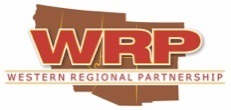 Meeting Summary:Welcome, Overview of Agenda, and IntroductionsMs. Amy Duffy welcomed everyone to the SC call and facilitated introductions. Mr. Ryan McGinness, Lead WRP SC Co-Chair, reviewed the agenda and asked for SC approval of the November 2017 SC and the Ninth WRP Principals’ meeting notes.ACTION: November 2017 WRP SC Meeting Notes approved; ready to post to the website. The Ninth WRP Principals’ Meeting Notes were also approved and enabled the WRP Coordinator to finalize the notes pending any comments by last two presenters.  Editor’s Note: After final coordination, no further changes made to WRP Principals’ Meeting notes; notes are now final and to be posted to the website.Mr. McGinness introduced the new WRP SC members:  BIA-Mr. Gregory Mehojah; BuRec-Ms. Deborah L. Lawler; NRCS-Mr. Martin Lowenfish; and USACE-Ms. Lori Arakawa.  Mr. Mike Dick (GIS liaison to the Natural Resources Committee), USFWS, was also introduced.  November 2017 Principals’ Meeting Recap:Mr. McGinness thanked everyone for their involvement in the recent WRP Principals’ Meeting in Phoenix, Arizona and observed the success of the meeting.  There were 137 senior policy level leaders and their staff in attendance.  The meeting included remarks by significant speakers including the 2017 WRP Co-Chairs and Chief of Staff for AZ Governor Ducey and the panel presenters on the four plenary sessions.  Additionally, the meeting included a WRP overview and WRP SC recommendations, updates by WRP Committees and a WRP Business Session.  He detailed the decisions made at the meeting: Changed the WRP Charter to include cultural resources as part of the WRP Mission statement and WRP Goals; modified the GIS-related goal to reflect current WRP focus; changed the WRP SC leadership to three co-chairs, one of whom is designated Lead; enabled the SC to establish working groups (WG), limited in time and scope, for specific issues that fall outside of or overlap existing committee structure with the WG efforts appraised at the next Principals’ Meeting; and added WGA to the Principal Organizations (correcting an oversight). Note: The updated WRP Charter can be found on the WRP Website (Resources page).Reaffirmed the Vision Statement; no changes.Confirmed changes to the Vision/Mission document to reflect the WRP no longer has a dedicated web mapping application or regional project database.Recognized WRP leadership (Mr. Stevens, Mr. Morgan, Mr. Ogsbury and Mr. Mower).Empowered SC to evaluate timing and location for the 10th Principals’ meeting.Adopted 2017-2018 WRP Priorities with the theme of “Advancing Regional Strategies” and the WRP SC Subcommittee on GIS and WRP GIS Support Group purpose statements.Results of Principals’ Meeting SurveyMs. Duffy provided details on the WRP survey of Principals’ Meeting attendees to seek input on the meeting as well as recommendations for 2018.  This survey was circulated three times and approximately half of the attendees responded.  Results include: 71% felt the meeting met expectations and was worth their time to attend; 27% stated the meeting exceeded their expectations.The plenary session voted to be the most of interest was “Building a Stronger State-Federal Relationship.” 68.6% of respondents felt WRP does a good job of getting the right people/mix of agencies to the WRP Principals’ Meeting.  A variety of additional entities suggested to be invited to the next meeting include: Coast Guard, more DOI HQ members, additional senior USFS members, DHS/CBP Air and Marine Operations and various state recommendations (such as more people from Colorado).  It was also suggested that WRP should consider adding a fourth Principal to represent the Tribal perspective.The aspects of the meeting that each respondent most liked: 33%-location (good meeting location and easy to get to); 22.5%-speakers (high quality; very knowledgeable); 18.5%-agenda (well-coordinated and executed; number of plenary sessions allowed diversity of issues to be presented); 13%-wide variety and high level of attendees; and 13%-meeting was very well-run and executed.71% of respondents prefer to have the meeting over a two-day period (day 1: 10 am to 5 pm; day two: 8 am to 12 noon) rather than a one-day meeting.59% of respondents recommended having four plenary sessions; allowing for diverse perspective to be shared.The location and timing with the most (45%) support is November 2018 in New Mexico.More respondents (42%) were interested in an optional site tour held in conjunction with the Tribal Engagement Temporary Working Group rather than with the Principals’ Meeting.Respondents suggested a broad range of potential plenary session topics; the top topic recommended is to continue the state-federal relations discussion.Additional information can be found in the meeting slides posted on the WRP website.Tenth WRP Principals’ Meeting RECOMMENDATIONS presented based on survey results:Hold Tenth WRP Principals’ Meeting in November 2018 in New Mexico.Hold the Meeting over a two-day period: day 1: 10 am to 5 pm; day two: 8 am to 12 noon.Plan on having four plenary sessions; one of the sessions should continue state-federal relations discussion.Continue to coordinate on best approaches for a site visit (i.e. tribal/cultural resources tour held with Tribal WG; DoD installation tour helps with BLM WG/MRHSDP&A Committee/Principals’ Meeting).Discussion ensued regarding timing of the meeting. Mr. Mower recommended avoiding election day. Ms. Thomasgard-Spence recommended having the meeting before Thanksgiving.  Mr. McGinness said he would review other regional meetings to see if there are other dates to avoid.REQUEST: Please let Amy know if you or your Principal have any irreconcilable conflicts on the following set of dates: November 8/9, 13/14, 14/15, 15/16.Ms. Thomasgard-Spence suggested that perhaps one of the plenary sessions could be a break-out session to be held concurrently with a diffuse assortment of WRP attendees to address a question/issue and report back to the broader group. Members discussed the concept and offered several perspectives (recognition of existing Committee leadership and focus areas; support to address regional-challenges).ACTION ITEM: There appears to be consensus on meeting recommendations 1, 2 and 4 above, and to continue discussions on whether one of the four plenary sessions should be a break-out session and, if so, how best to facilitate.Ms. Thomasgard-Spence presented Mr. Davis’s interest in having a dedicated time for WRP Principals to have a conversation at the meeting.  There seemed to be support for exploring this as a breakfast meeting.WRP Steering Committee Subcommittee on GIS:Colonel Johnston provided an update on the WRP SC Subcommittee on GIS’s latest efforts and other related GIS efforts:Introduced members of the WRP SC Subcommittee and GIS Support Group Co-Leads.  He welcomed Mr. Mike Dick as the new GIS Liaison to the WRP Natural Resources Committee.WRP Principals approved WRP SC Subcommittee on GIS and WRP GIS Support Group Purpose statement as well as the GIS Goal in the WRP Charter.Detailed three WRP SC Subcommittee recommendations for SC decision:Form for WRP Committees to request GIS/data support (to request map to be developed, map to be printed or for data analysis, or for any other related GIS need). Form for agencies to complete if they have data to share with WRP (also asks for GIS recommendations and if agency has GIS capabilities to assist WRP efforts). Terminate the five WRP GIS Working Agreements that were signed in 2011-2012.  These working agreements were fundamental in the formative stages of GIS data sharing.  They helped position WRP to share data via map service but are no longer feasible: the WRP WMA no longer exists and WRP GIS goals/focus areas have changed as have Partner resources.  ACTION ITEM: The two forms were approved for WRP use.  It was recommended to embed in the WRP website the form for agencies to complete if they have data/GIS resources to share.  WRP SC accepted the recommendation to terminate all five working agreements and agreed to the next step to contact the four remaining agencies (CA Department of Fish & Wildlife has already been contacted) to ensure acceptance to terminate.  An update will be provided on May 2018 call.Colonel Johnston briefed progress on the WRP Website (wrpinfo.org) which was updated October 2017. Ms. Kristin Thomasgard-Spence noted there continue to be refinements to the website, such as a search functionality, by key term or organization, on the GIS page. WRP Plans for 2018  WRP SC schedule: Ms. Duffy noted that based on input the best dates and times for the next WRP SC calls are May 18 and July 25 from 10-11 Pacific.  She also offered that it appears the best date for the WRP SC in-person meeting with Committee Co-Chairs is Friday, September 21 from 8:30-3:00PM.  Discussion ensued about the feasibility of having the meeting on a military installation.  Many locations were suggested (e.g., Camp Pendleton if time permitted; Buckley AFB for its meeting facility).  Ms. Duffy briefly highlighted the draft document with the WRP schedule and tasks and asked for input.  The concept is to assist members by providing better information on WRP efforts and status; the document would be updated quarterly (prior to WRP SC call/meeting).  The following tabs were highlighted:WRP Schedule: includes information on WRP SC and Committee meetings as well as key partner events.WRP SC: Ongoing responsibilities and 2017-2018 Tasks with notes/status & hurdlesGIS: WRP SC Subcommittee on GIS and WRP GIS Support Group (tasks) with notes/status and hurdles along with identified WRP Committee GIS Needs. 2017-2018 Priority: Advancing Regional Strategies and associated WRP Committee Tasks with notes/status & hurdlesWorking Groups: with notes/status & hurdlesCommittee Updates (provided very briefly due to lack of time):Mr. Bartridge-WRP Energy Committee efforts; March 9th webinar featuring the Section 368 Regional Review Project.Ms. Duffy-MRHSDP&A Committee efforts; LtCol Meeker’s leadership with coordinating a DoD aviation webinar.Mr. Hamilton-WRP Natural Resources Committee next steps focusing on precluding or delisting species.  The Committee will be sending out an update soon for review and input which will assist to confirm species of interest and partner involvement.  The DoD Natural Resources Program manager has been invited to brief the Committee on CWPRI.New WRP Workgroups: Mr. McGinness stated two working groups have been established as an outcome from the Principals’ meeting: Tribal Engagement – focused on developing tools and strategies to support outreach and engagement of tribal governments to support the goals and objectives of the WRP, encourage increased inclusion of tribal perspectives, and improve the working relationships with federal and state entities on WRP initiatives.BLM Planning – focused on enhancing coordination with key DoD members to identify best practices in addressing DoD issues of concern with BLM RMP efforts in the WRP Region and provide key information on how DoD can best collaborate with BLM. The workgroup will also seek to engage state perspectives, with a goal of identifying opportunities for mutual support to advance common interests associated with BLM and DoD planning processes. AdjournmentColonel Johnston complimented Ms. Duffy for her support of WRP. It was recognized that this is Colonel Johnston’s last WRP SC call due to his coming retirement in May.  Mr. McGinness thanked everyone for their time. Participants:SC Members:Lori Arakawa, PE, LEED GA, CEM, Sustainability Program Manager, South Pacific Division - US Army Corps of EngineersCasey Hammond, Deputy Assistant Secretary for Lands and Minerals Management, U.S. DOIColonel Laura Garrett for Colonel Brett Howard, 12 Air Force Advisor, 12th Air ForceColonel G.S. Johnston, Deputy Commander, Marine Corps Installations West-Marine Corps Base PendletonMartin Lowenfish, Team Leader, USDA/NRCS Assistant Chief Shelly Lubin, National Public Lands Liaison, US Border Patrol Headquarters, DHSRyan McGinness, Director, Washington DC Office, State of NevadaRaul Morales, Deputy State Director, Resources, Lands and Planning, BLM NVScott Morgan, Director of State Clearinghouse and Deputy Director of Administration - ‎Governor's Office of Planning and ResearchMike Mower, Deputy Chief of Staff, Utah Governor’s OfficeJim Ogsbury, Executive Director, Western Governors' AssociationTamara A. Swann, Deputy Regional Administrator, FAA Western-Pacific Region Kristin Thomasgard-Spence, Program Director, REPI Program, ODUSD (I&E)/Basing Directorate Tim Donaldson for David Ure, Director, Utah School and Institutional Trust Lands AdministrationPatrick Walsh, Associate regional Director, Resource Stewardship and Science, Intermountain Region, National Park ServiceJeffrey R. Zimmerman, Chief, Operations and Decision Support Division, Acting Chief, Program Support Division, NOAA/National Weather Service/Western Region WRP Energy Committee Co-Chairs:Jim Bartridge, Senior Transmission Program Specialist, Siting, Transmission, and Environmental Protection Division, California Energy CommissionLucas Lucero, Deputy State Director, Lands, Minerals & Energy, BLM AZWRP Military Readiness, Homeland Security, Disaster Preparedness and Aviation Committee Co-Chairs:Kim Stevens, Director of Communications and Operations, NASAOWRP Natural Resources Committee Co-Chairs:Tom Finnegan, Colonel (ret), AZ Military Affairs Commission Mike Hamilton, Marine Corps Installations West- Marine Corps Base Camp Pendleton G-7 Environmental Plans Officer for Governmental External Affairs and Regional Environmental Coordination OfficeClayton Honyumptewa, Director, Department of Natural Resources, The Hopi TribeKevin Kinsall, Natural Resources Intergovernmental Coordinator Arizona Game and Fish DepartmentWRP GIS Liaisons:Jim O’Sullivan (GIS liaison to the Energy Committee), Industry Economist, Office of Petroleum, Natural Gas & Biofuels Analysis, U.S. Energy Information Administration (EIA)Others:Amy Caramanica, Lead Associate, Booz Allen HamiltonAmy Duffy, WRP Coordinator/Consultant, Duffy ConsultingMark A. Mahoney, Director, Army Regional Environmental and Energy Office - WestWilliam Van Houten, Deputy Director, Siting Clearinghouse at Assistant Secretary of Defense (Energy, Installations and Environment)WRP Steering Committee (SC) Call with Committee Co-ChairsFebruary 20, 2018\\\